Occlusal Cant Detection Threshold Questionnaire:The Questionnaire Link: https://survey.alchemer.com/s3/6428400/Occlusal-Cant-Detection-SurveyDear Participant, Thank you for agreeing to take part in this online questionnaire survey with a study title of: The Development and Validation of an Occlusal Cant Identifying Tool and an Occlusal Cant Index. The purpose of this online survey is to detect the amount of occlusal rotation using a set of 11 photographs. You will assess the smile for each image, and it will take approximately 5-7 minutes to complete this questionnaire.If you are willing to participate voluntarily in this online survey, please click “Next” to begin.  Gender: Male   Female Occupation: Orthodontist   Other Place of Practice: KSU   KSAU   PNU   Is there an occlusal cant in the following photo: Yes   No 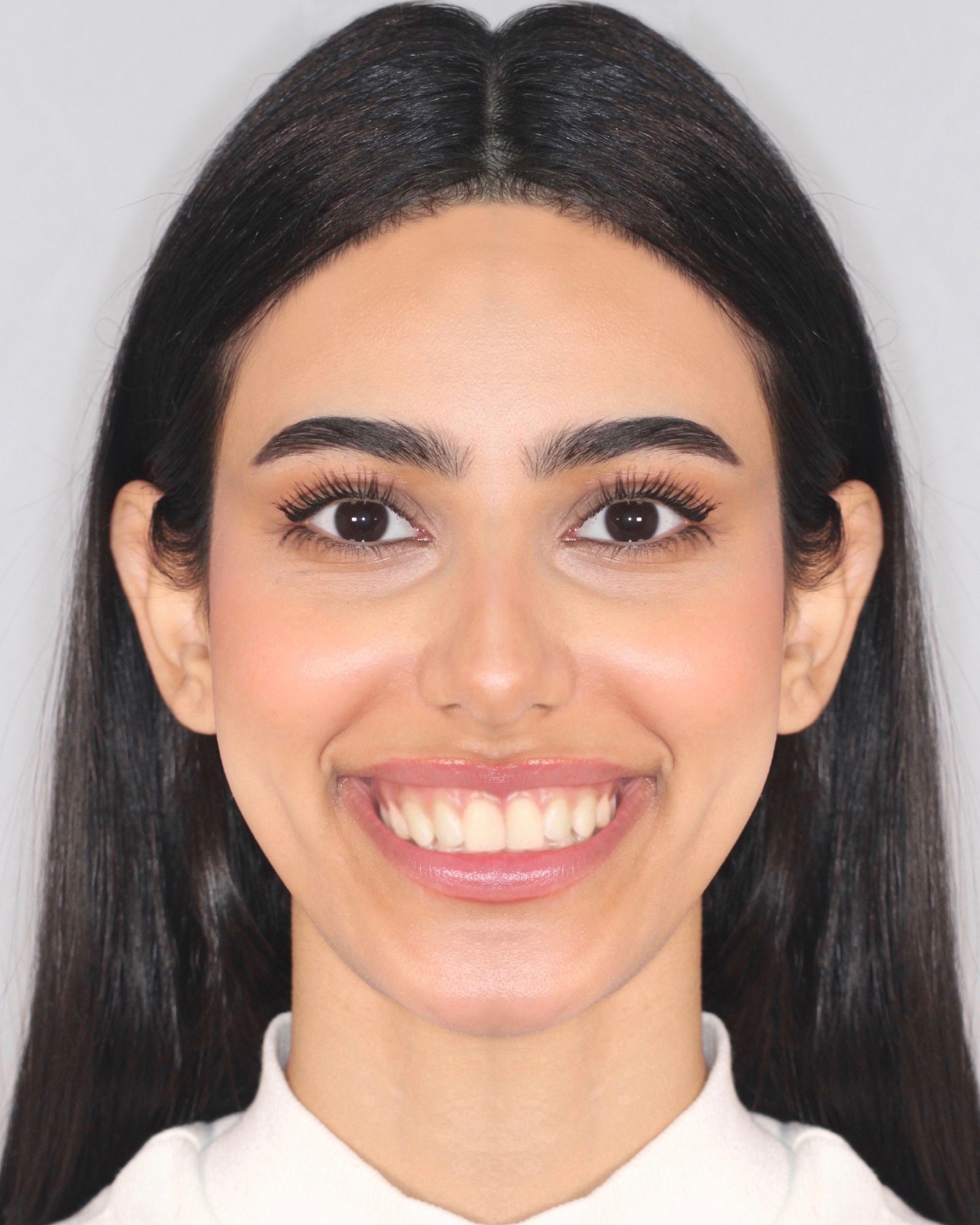  Is there an occlusal cant in the following photo: Yes   No 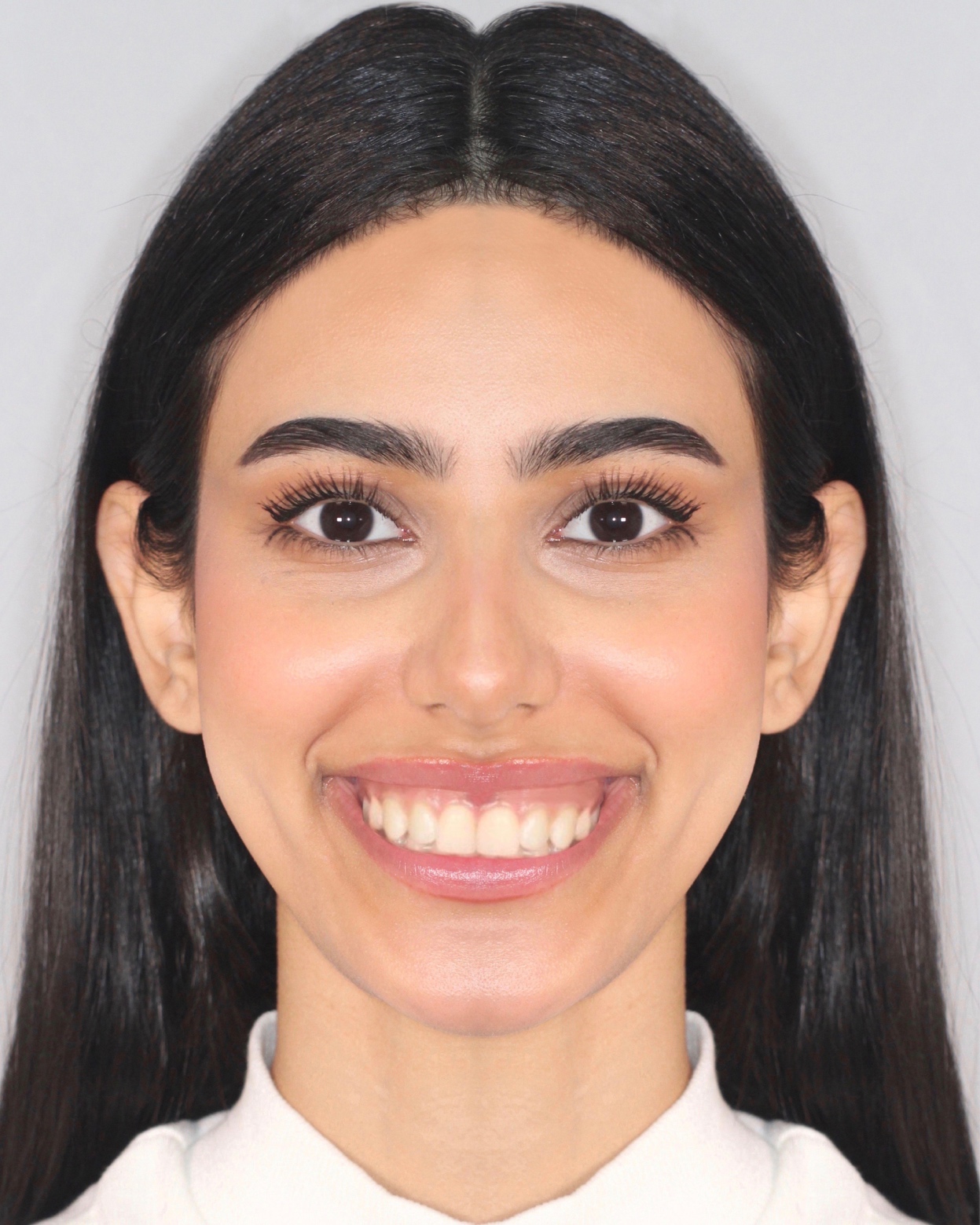 Is there an occlusal cant in the following photo: Yes   No 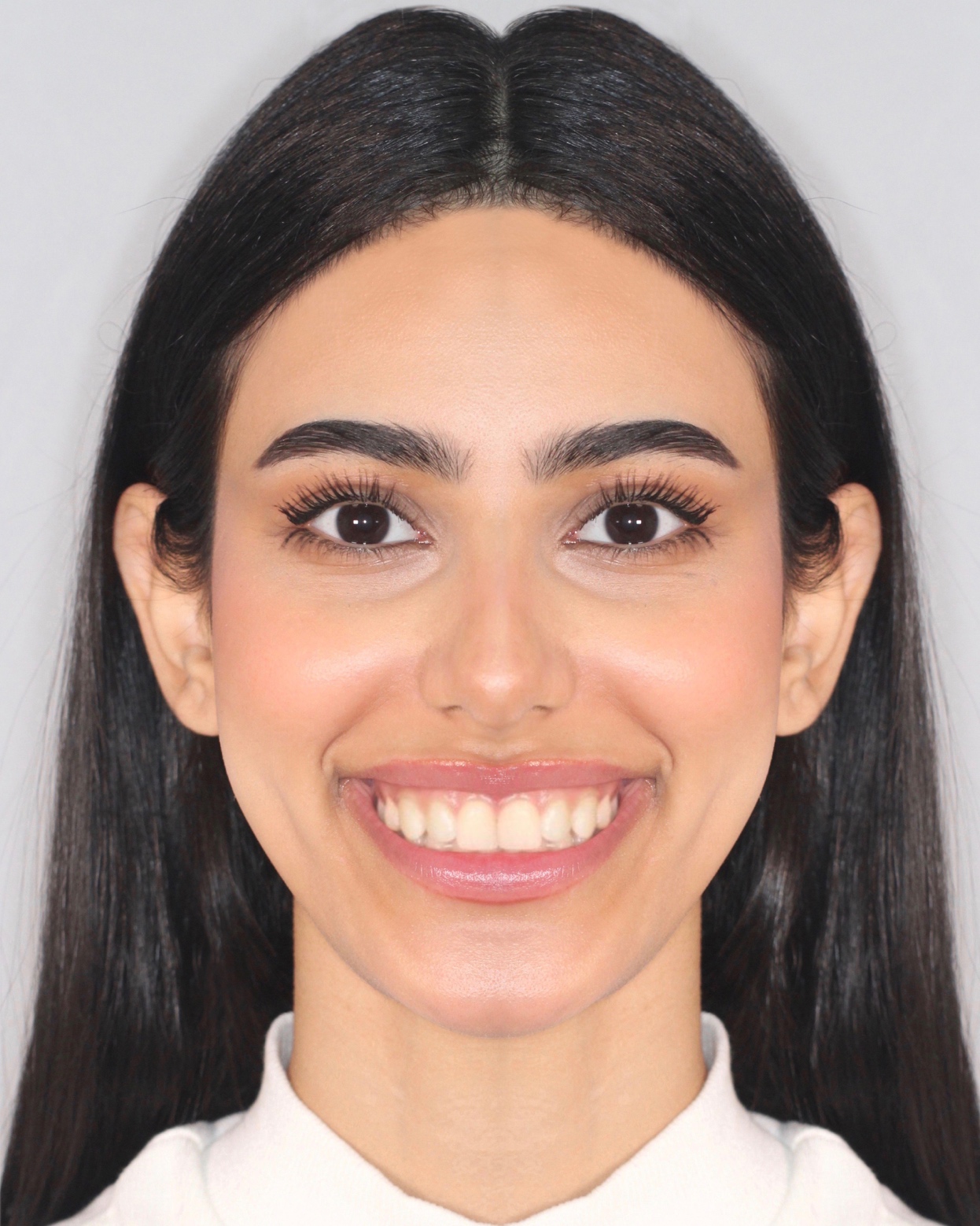 Is there an occlusal cant in the following photo: Yes   No 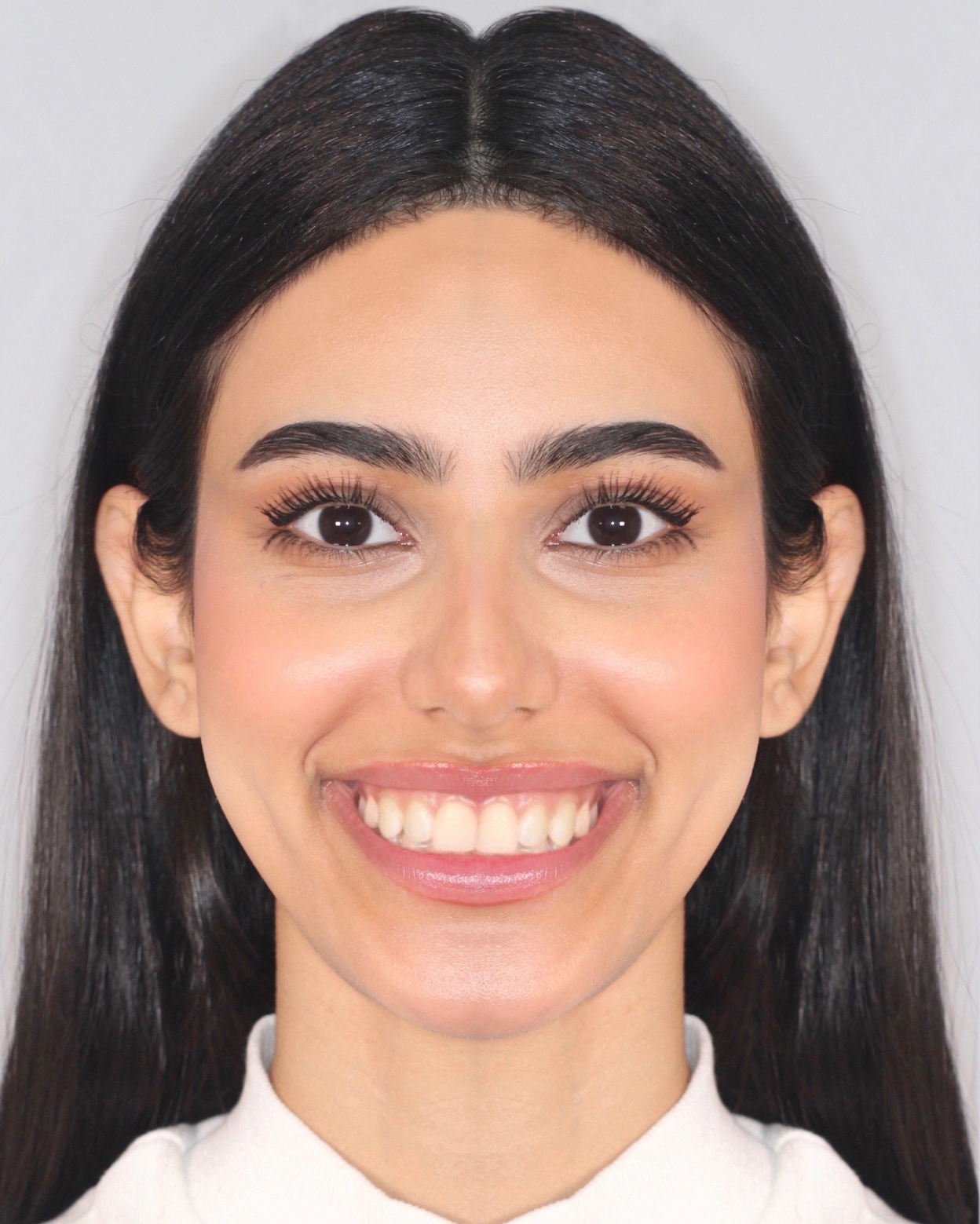 Is there an occlusal cant in the following photo: Yes   No 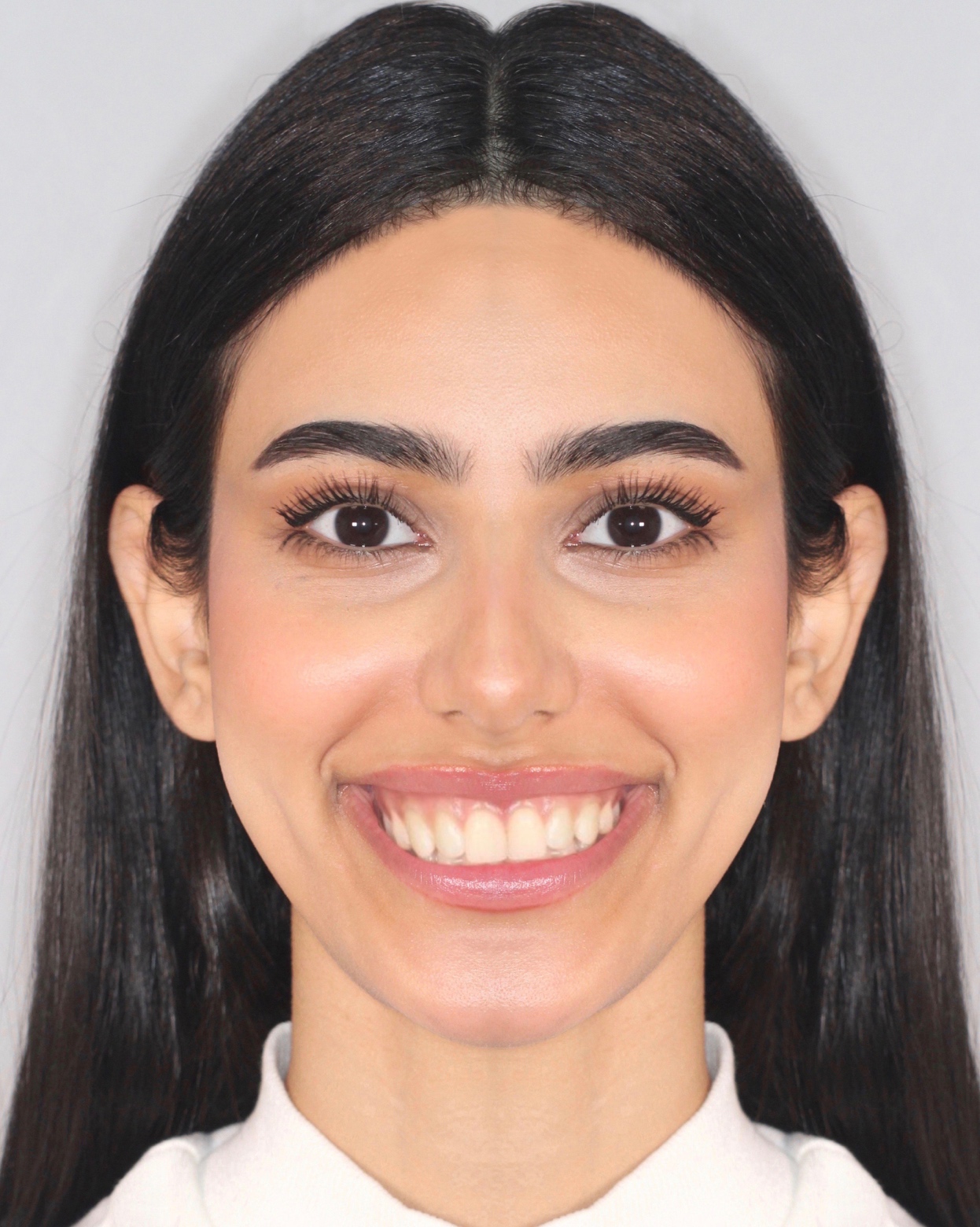 Is there an occlusal cant in the following photo: Yes   No 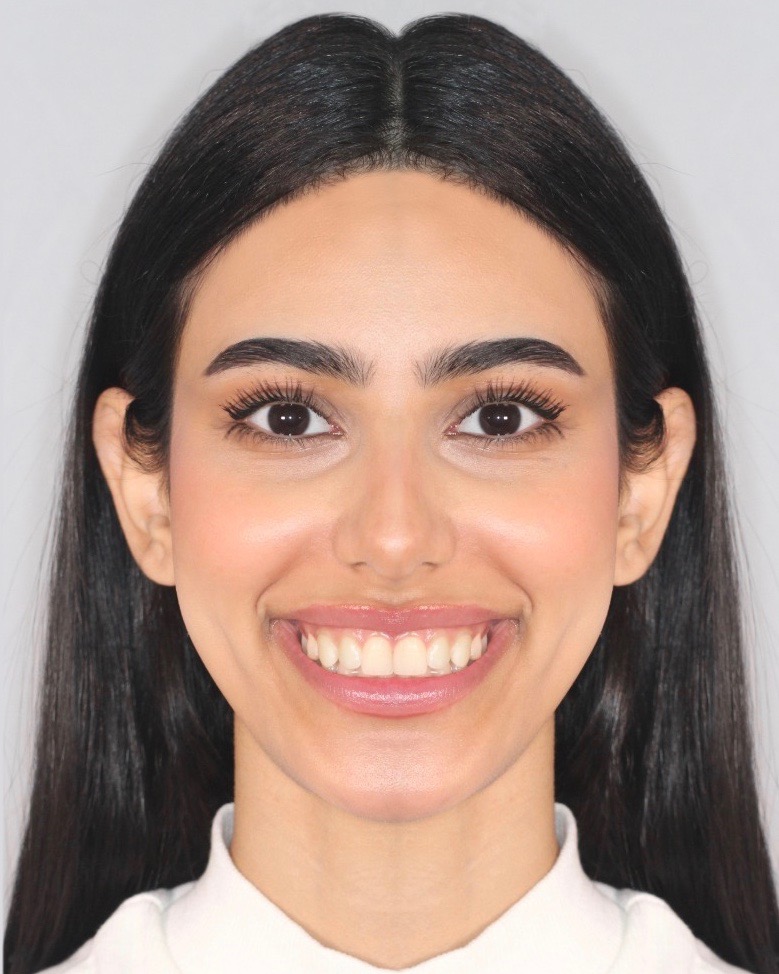 Is there an occlusal cant in the following photo: Yes   No 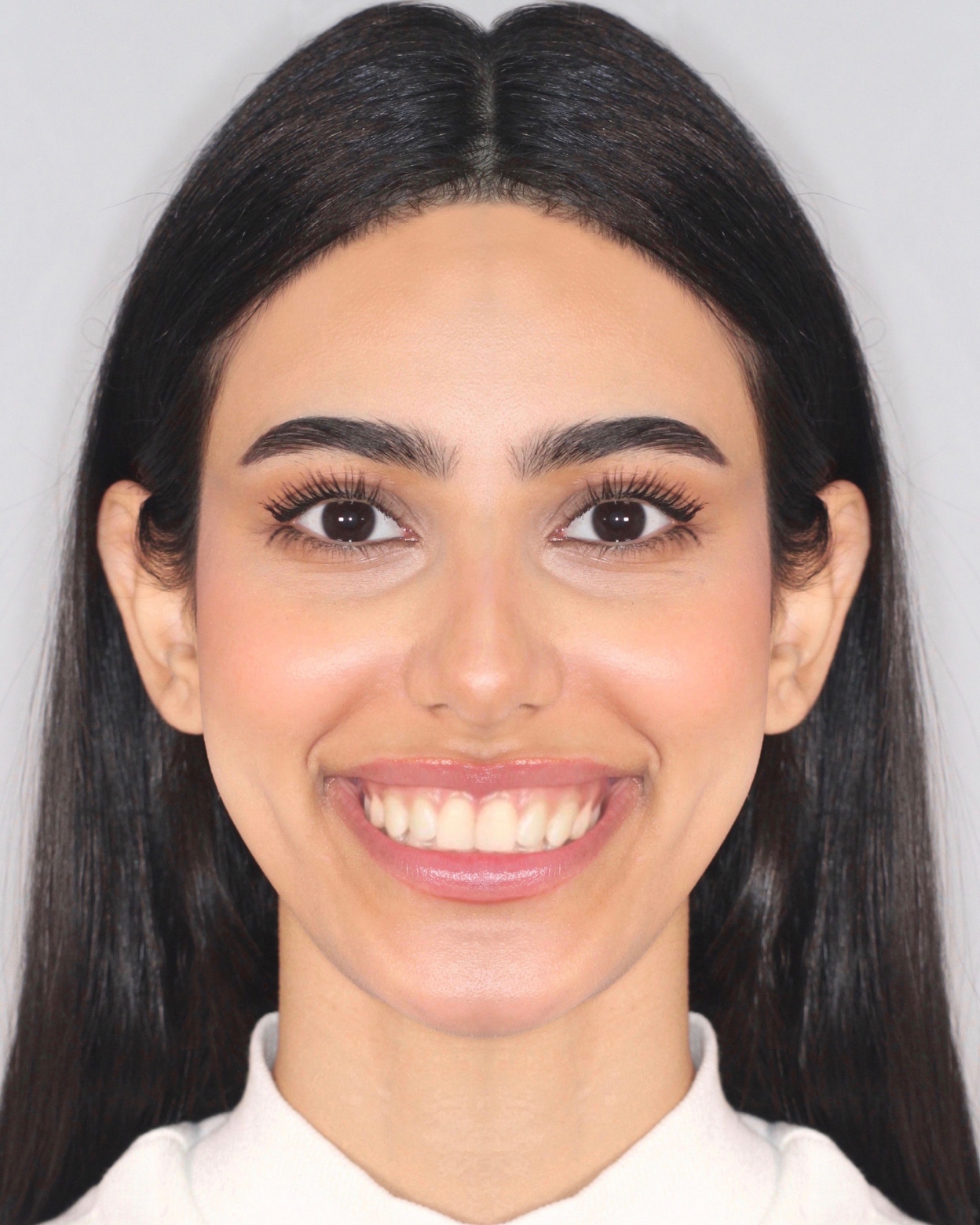 Is there an occlusal cant in the following photo: Yes   No 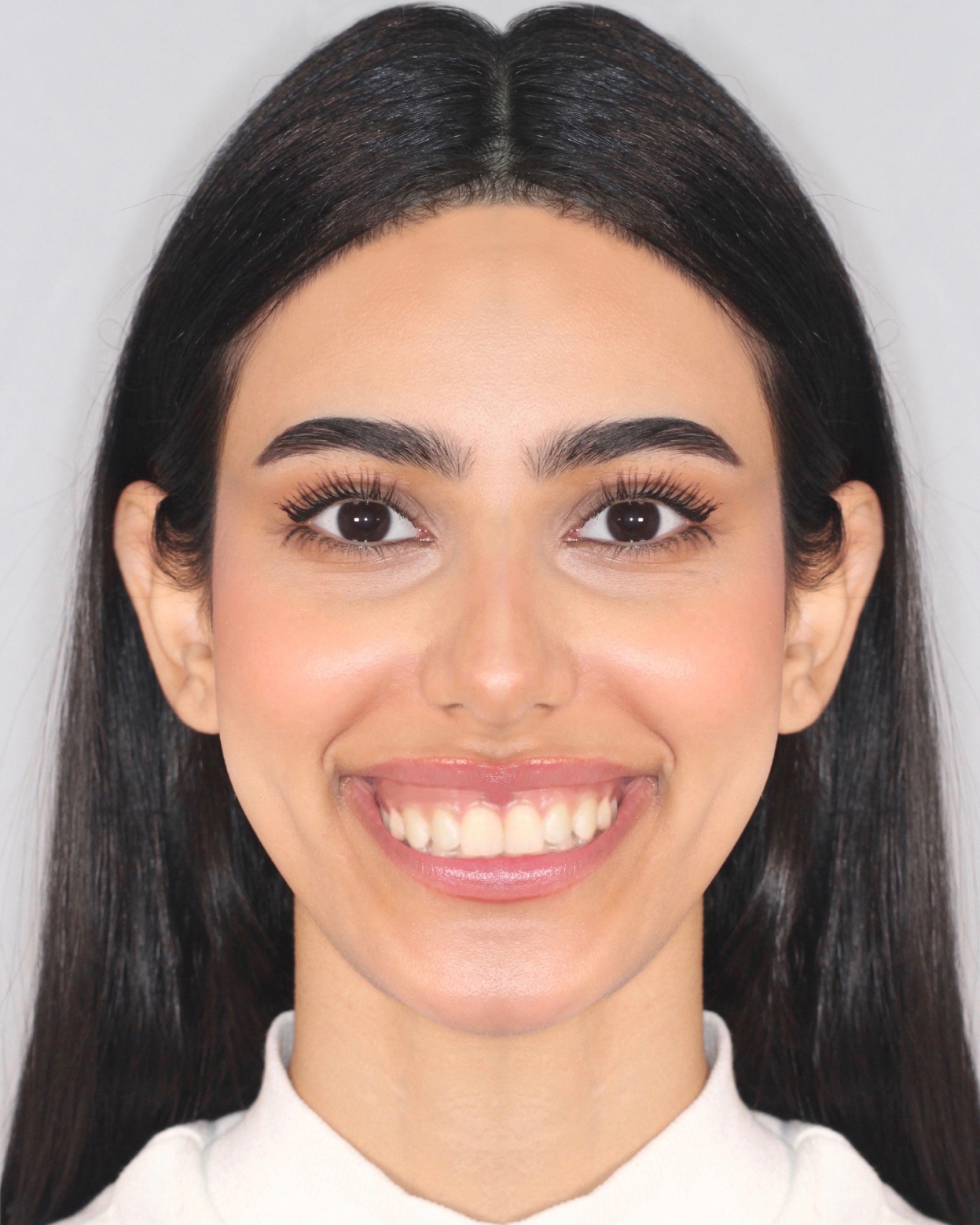 Is there an occlusal cant in the following photo: Yes   No 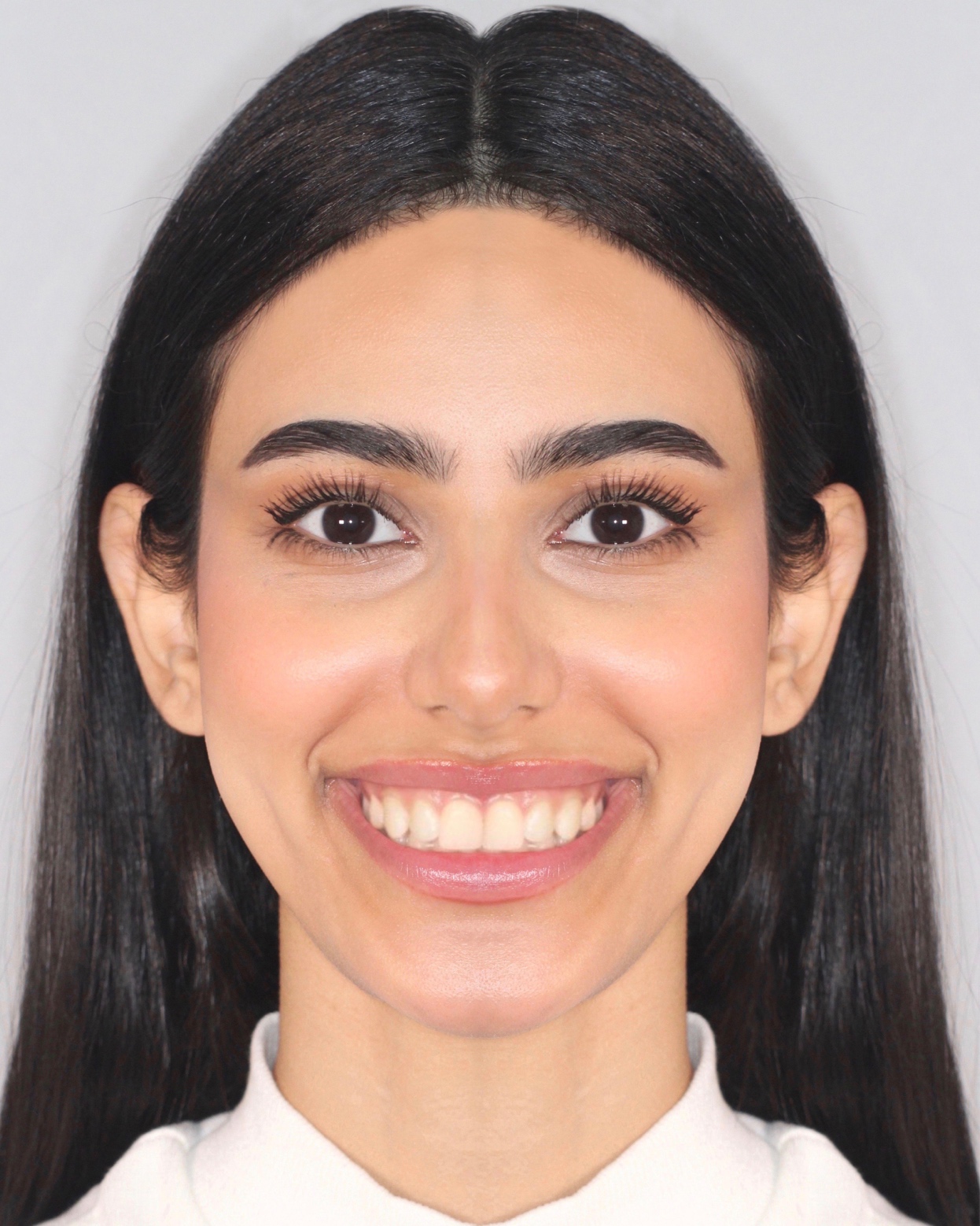 Is there an occlusal cant in the following photo: Yes   No 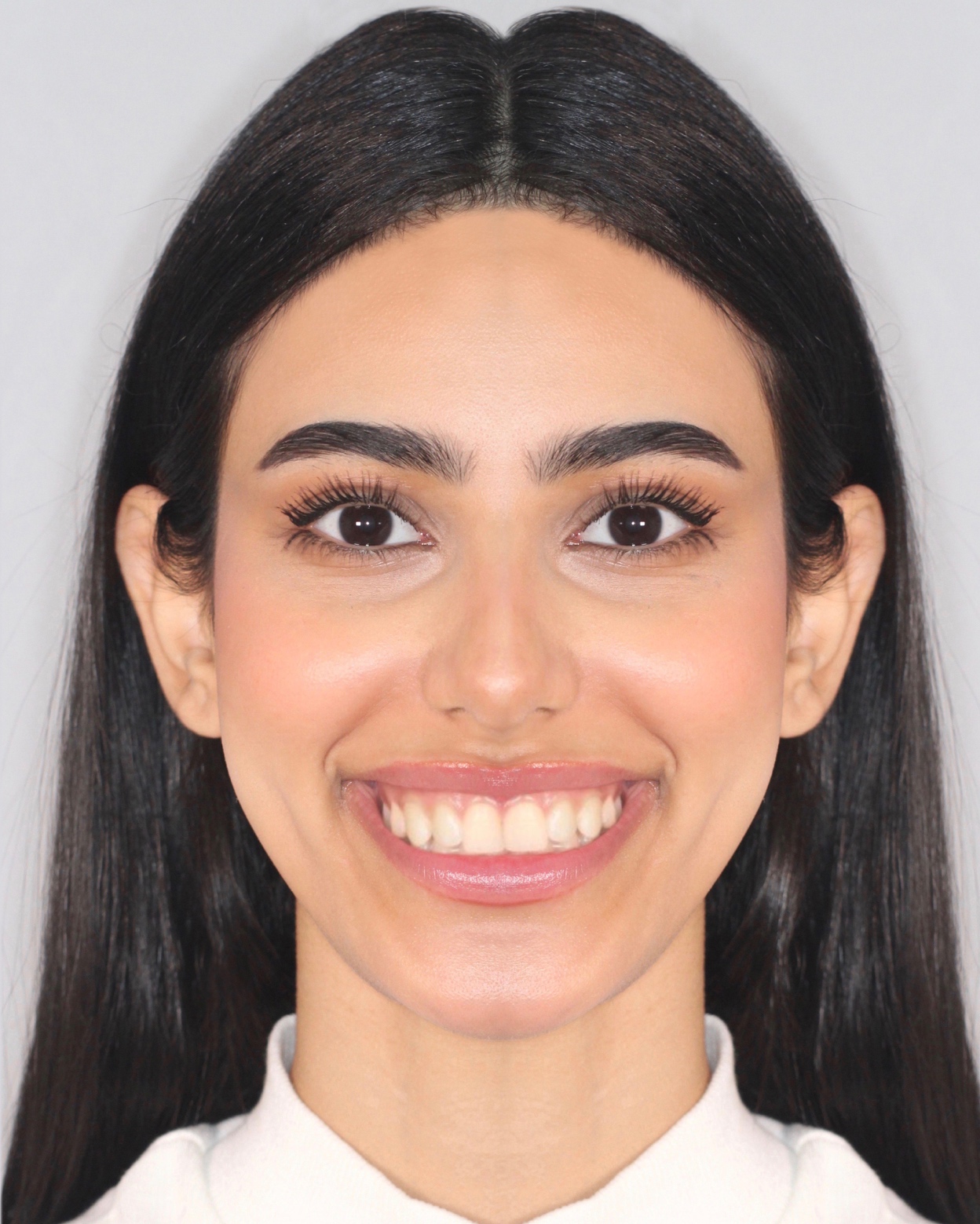 Is there an occlusal cant in the following photo: Yes   No 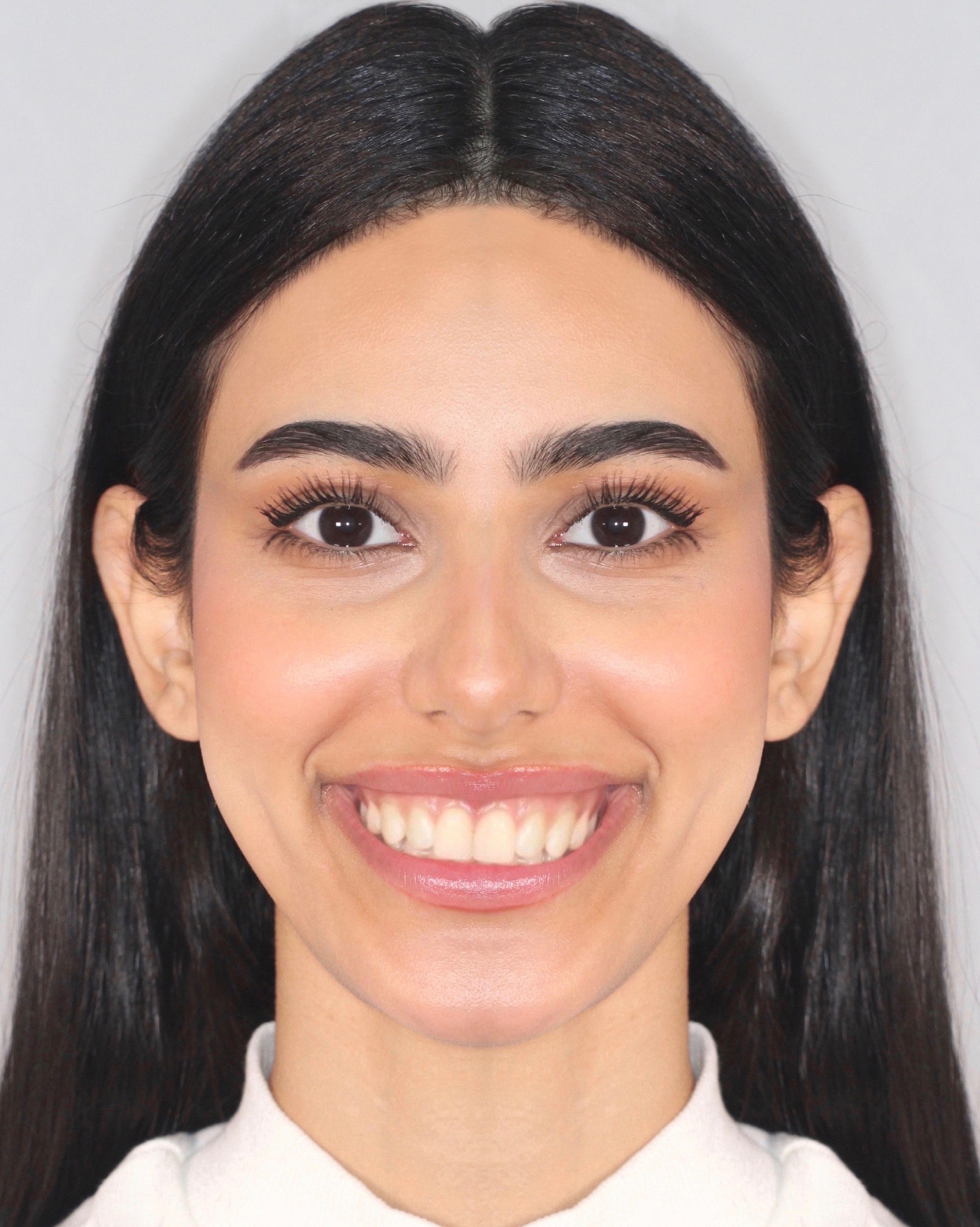 